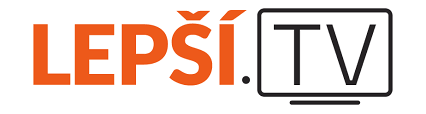 Snadno ovladatelná televize přes internet.Umožní sledovat oblíbené televizní pořady kdykoli, bez reklam a
až 30 dní zpětněPraha 11. srpna 2017 – Nabídka televizních programů přes internet je stále populárnější.  Lepší.TV umožňuje sledovat televizní vysílání z 69 stanic online, v nejvyšší technické kvalitě a s velmi snadným a přehledným ovládáním, které jednoduše zvládnou i starší generace. Televizní pořady lze s Lepší.TV bez ohledu na čas sledovat až 30 dní zpětně. Můžete například shlédnout kdykoliv poslední díly oblíbeného seriálu či při příchodu domů vrátit vysílání o několik minut zpět a podívat se od začátku na televizní zpravodajství či sportovní přenos. Díky speciálnímu set-top boxu dokáže proměnit i starší televizor na počítač, zároveň slouží také jako přehrávač filmů, hudby nebo fotografií z USB zařízení a podporuje všechny důležité formáty videa, zvuku i titulků. Zároveň umožňuje sledovat televizní vysílání také na chytrých telefonech či tabletech.Tato chytrá krabička nabízí kromě sledování aktuálního vysílání také shlédnutí pořadů až 30 dní zpětně a nahrávání i několika programů najednou. Umožňuje přeskakovat reklamy nebo také přerušit film a vrátit se k němu později. „Další výhodou Lepší.TV je, že službu lze využívat i bez set-top boxu, například když jste na cestách. Na libovolném počítači, notebooku, tabletu i telefonu se stačí připojit pod svým heslem přes webové rozhraní bez nutnosti jakékoliv další instalace a sledovat téměř kdekoliv svůj oblíbený seriál či sportovní přenos, “ říká Pavel Górecki, Lepší.TV.Největší výhodou Lepší.TV je poměr cena výkon. Vysokou kvalitu obrazu, kterou lze mít i při pomalejším internetovém připojení, lze pořídit v základním balíčku již od 189 Kč měsíčně. Je pak k dispozici 69 stanic, včetně stanic prémiových a televizní videoarchiv se 400 filmy, seriály, dokumenty i pořady pro děti.O Lepší.TVZa projektem Lepší.TV stojí ostravská společnost goNET. Tato ryze česká společnost s více než dvacetiletou historií provozuje nejkompletnější televizní program na českém internetu TVprogram.cz. Ten přináší televizní program pro více něž 650 stanic, poutavé videoukázky k filmům, obrázky, popisky a nezávislé komentáře k pořadům.  V roce 2014 spustili goNET zdarma službu online nahrávání televizních pořadů. Díky získanému know-how se tým Pavla a Petra Góreckich rozhodl vytvořit vlastní IPTV Lepší.TV, kterou spustili do ostrého provozu v prvním kvartále roku 2017. Řešení nemá v ČR v této podobě žádnou konkurenci. Navíc díky výrazně nižší ceně, než nabízí za podobnou službu nadnárodní společnosti, si Lepší.TV může dovolit mít doma skutečně každý.